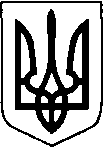 ВОЛИНСЬКА ОБЛАСНА ДЕРЖАВНА АДМІНІСТРАЦІЯУПРАВЛІННЯ ОСВІТИ І НАУКИ    Н А К А З08 лютого 2022 року                     м. Луцьк			                  №  43 Про підсумки проведення  ІІІ  етапу ХХІ  Всеукраїнського конкурсу учнівської творчості На виконання Указу Президента України від 22 березня 2002 року  №284 «Про Всеукраїнський конкурс учнівської творчості», наказу управління освіти і науки облдержадміністрації від 19 листопада 2021 року № 464 «Про проведення ХХІ Всеукраїнського конкурсу учнівської творчості», з метою виявлення й підтримки обдарованої учнівської молоді проведено ІІІ (обласний) етап ХХІ Всеукраїнського конкурсу учнівської творчості, присвяченого Шевченківським дням, під гаслом «Об’єднайтеся ж, брати мої!» На конкурс надійшло 58 робіт у номінації «Література» та 58 робіт у номінації «Історія України і державотворення». До розгляду приймалися роботи на тему: «Заради честі, миру і майбутнього України» у номінаціях «Література» та «Історія України і державотворення». Епіграфом до творчих робіт були слова української поетеси Ольги Калини: «…Своє життя поклали на ваги, І не вагались жодної хвилини. Злякалися, спинились вороги. І ми сьогодні маєм – Україну!».Учасниками представлені науково-пошукові, дослідницькі матеріали з  історії України та Волині, літературні твори різних жанрів: оповідання, нариси, публіцистичні роздуми, есе, поезії тощо. Учні продемонстрували глибоке осмислення проблем сьогодення, чітку громадянську позицію, оригінальність викладу думок, уміння давати оцінку історичним подіям з погляду сучасності, літературний хист.Розглянувши спільне рішення журі та оргкомітету,НАКАЗУЮ:Визнати переможцями ІІІ (обласного) етапу ХХІ Всеукраїнського конкурсу учнівської творчості, присвяченого Шевченківським дням (далі – Конкурс), та нагородити дипломами управління освіти і науки облдержадміністрації учнів у номінаціях «Література» (додаток 1) та «Історія України і державотворення» (додаток 2) Нагородити грамотами управління освіти і науки облдержадміністрації вчителів (наукових керівників), які підготували переможців Конкурсу (додатки 1, 2).3.  Керівникам органів управління освітою територіальних громад, директорам ліцеїв обласного підпорядкування довести до відома педагогічних колективів підсумки проведення ІІІ етапу Конкурсу. 4. Волинському інституту післядипломної педагогічної освіти (Олешко П.С.)  надіслати заявку на участь у фінальному етапі Конкурсу та по 5 робіт у номінаціях «Література» та «Історія України і державотворення» в Державну наукову установу «Інститут модернізації  змісту освіти» (03035, м.Київ, вул. Митрополита Василя Липківського, 36, каб. 214;      e-mail: obdarovani.iitzo@ukr.net).5. Контроль за виконанням наказу покласти на заступника начальника-начальника відділу дошкільної та загальної середньої освіти управління освіти і науки облдержадміністрації  Соломіну Т.І.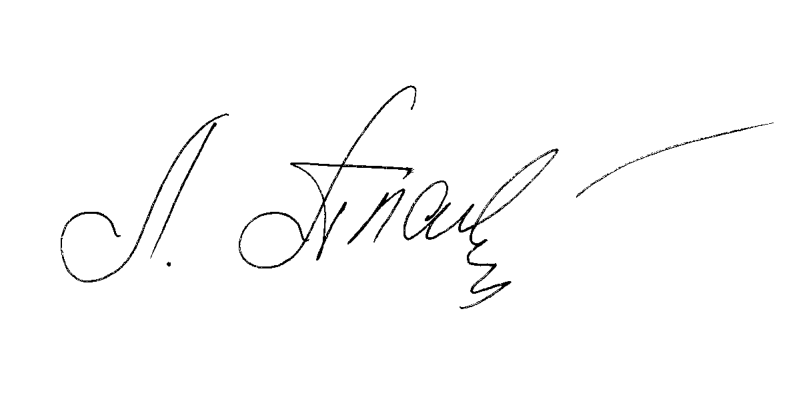 Начальник                                                                        Людмила ПЛАХОТНАІрина Олевська, Ольга Сова  244294Додаток  1до наказу управління освіти і науки  облдержадміністраціївід 08.02.2022   № 43 Список переможців ІІІ (обласного) етапу  ХХІ Всеукраїнського конкурсуучнівської творчості, присвяченого Шевченківським дняму номінації «Література»  Методист відділу гуманітарних дисциплін                                  Ольга СоваДодаток  2до наказу управління освіти і науки  облдержадміністраціївід  08.02.2022   № 43Список переможців ІІІ (обласного) етапу  ХХІ Всеукраїнського конкурсуучнівської творчості, присвяченого Шевченківським дняму номінації «Історія України і державотворення»  Завідувач відділу гуманітарних дисциплін                               Ірина Олевська№ п/пПрізвище, ім’я, по батькові учняНазва закладу освітиКласМісцеПрізвище, ім’я, по батькові вчителя1Гуменюк Аріадна ЯрославівнаГородищенський ліцей Городищенської сільської ради Луцького району Волинської області8ІСидорчук Микола Васильович2Маркєєва Яна СергіївнаКЗЗСО «Луцький ліцей №14 імені Василя Сухомлинського» Луцької міської ради Волинської області»9ІКиндибовська Тетяна Леонідівна3Никитюк Любов ОлександрівнаВолинський обласний ліцей з посиленою  військово-фізичною підготовкою імені Героїв Небесної Сотні  Волинської обласної ради10ІАнтош Галина  Віталіївна4Самарчук Соломія ВадимівнаРічицький ліцей Забродівської сільської ради Ковельського району Волинської області10ІСамарчук Ніна Іванівна5Соловйова ЄлизаветаРоманівнаКнягинівський ліцей Волинської обласної ради10ІМислива- Бунько Іванна Ярославівна6Романюк Дарина ВікторівнаЛюбомльський ліцей №3 Любомльської міської ради Ковельського району Волинської області11ІІХвас Юлія Володимирівна7Вербінський Артем ВолодимировичГущанський ліцей Рівненської сільської ради  Волинської області9ІІВербінська Оксана Віталіївна8Шинкарук Катерина ВолодимирівнаНавчально-виховний комплекс «загальноосвітня школа І-ІІІ ступеня-дитячий садок» с. Самари-Оріхові Ратнівського району Волинської області 10ІІОктисюк Тетяна Іванівна9Католик Дарина ОлександрівнаОсвітній опорний заклад НВК «ЗОШ І-ІІІ ступенів-ліцей» с. Зимне Володимир-Волинського району  Волинської області7ІІСинчук Галина Яківна10Антонов Микола АндрійовичБужанківський ліцей Поромівської сільської ради Володимир-Волинського району  Волинської області10ІІЛучко Алла Михайлівна11Склезь Марина ПетрівнаЗЗСО «Воєгощанський ліцей» Камінь-Каширської міської ради  Волинської області8ІІРоманович Марія Федорівна12Козлюк Олександра ОлександрівнаКнягинівський ліцей Волинської обласної ради10ІІМислива- Бунько Іванна Ярославівна13Бляшук Вікторія ВікторівнаПіски-Річицька гімназія Ратнівської територіальної громади  Волинської області9ІІІПекун Тамара Іванівна14Лисюк Дарина ВалеріївнаЧетвертнянський ліцей Луцького району Волинської області10ІІІМихальчук Наталія Миколаївна15Алєксєєва ОлександраЛюбомльський ліцей №1 імені Н.Ужвій Любомльської міської ради Ковельського району Волинської області9ІІІРоманюк Оксана Іванівна16Ющик Дарія СергіївнаКнягинівський ліцей Волинської обласної ради11ІІІАрсенюк Оксана Іванівна17Брич  Ельвіна ОлександрівнаОЗЗСО «Пнівненський ліцей» Камінь-Каширської міської ради  Волинської області10ІІІБагнюк Оксана Іванівна18Царук Іван ВолодимировичОЗЗСО «Хотешівський ліцей» Камінь-Каширської міської ради  Волинської області9ІІІЛитвин Людмила Миколаївна19Пономарьова Дарія АндріївнаНововолинський науковий ліцей Волинської обласної ради8ІІІГусєва Оксана Андріївна20Чак Тетяна Володимирівна, Шайтан Олександра ПавлівнаЛіцей імені Олени Пчілки м.Ковеля Волинської області10ІІІЧак Оксана Йосипівна21Герасимчук Богдан ВіталійовичЗЗСО «Судченський ліцей» Любешівської селищної ради Волинської області8ІІІІванішина Галина Петрівна22Ковальчук Дмитро СергійовичЗЗСО «Любешівський ліцей» Любешівської селищної ради Волинської області10ІІІЛіштван Неля Василівна23Назарук Дмитро ОлександровичЛНВК  ЗОШ І-ІІ ступенів №7 – природничий ліцей Луцької міської ради Волинської області9ІІІПроць Анжела Василівна24Демчук Софія ЮріївнаВолинський обласний ліцей з посиленою  військово-фізичною підготовкою імені Героїв Небесної Сотні9ІІІДомашич Мирослава Василівна25Сичук Маргарита АнатоліївнаЗЗСО «Маньківський ліцей» Затурцівської селищної ради Володимир-Волинського району  Волинської області7ІІІДемидюк Людмила Василівна26Красовська Анастасія СергіївнаНововолинський ліцей № 5  Нововолинської міської ради Волинської області9ІІІХаритонюк Оксана Вікторівна27Козак Олександр ВіталійовичНВК “ЗОШ І-ІІІ ст. - дитячий садок” с. Льотниче Зимненської сільської  ради Володимир-Волинського району  Волинської області7ІІІСлабкевич Оксана Євгеніївна№ п/пПрізвище, ім’я, по батькові учняНазва закладу освітиКласМісцеПрізвище, ім’я, по батькові вчителя1.Таранов Велерій ВікторовичКомунальний заклад «Луцька загальноосвітня школа І-ІІІ ступенів №19 Луцької міської ради Волинської області»11 ІГіляровська Наталія Віталіївна, Костюк Майя Миколаївна2.Куява Ольга СергіївнаЗаклад загальної середньої освіти «Камінь-Каширський ліцей №2 Камінь_каширської міської ради»8 ІШумік Олена Петрівна3.Фескова Вікторія СергіївнаЛіцей №10 м.Ковеля Волинської області11 ІШулежко Ірина Олександрівна4.Бовкуш Маргарита СергіївнаКомунальний заклад загальної середньої освіти «Луцький ліцей №28 Луцької міської ради»10ІКосинець Світлана Петрівна5.Олексюк ВалеріяПастушок КатеринаЛіцей №13 м.Ковеля Волинської області10ІСтащук Людмила Володимирівна6.Соботович Софія АндріївнаЗабродівський ліцей. Забродівської сільської ради Ковельського району9ІІДуда Тетяна Адамівна7.Бірон Мирослава ПетрівнаВакульчук Вікторія МиколаївнаМикитюк Олександра СергіївнаЦярюченко Дарія ОлександрівнаКнягининівський ліцей Волинської обласної ради10ІІСмірнова Наталія Олександрівна8.Кунц Денис ДмитровичКомунальний заклад «Луцький навчально-виховний комплекс №9 Луцької міської ради»5ІІОлевська Ірина Ігорівна9.Єременко ІваннаКисіль ДаріяВидраницький ліцей Забродівської сільської ради Ковельського району8ІІХоцевич Наталія Вікторівна10.Цісар Ольга АнатоліївнаСенкевичівський ліцей Городищенської сільської ради луцького району Волинської області10ІІВласюк Сергій Миколайович11.Корольчук Уляна ОлександрівнаМаневицький ліцей №1 імені Героя України Андрія Снітка Маневицької селищної ради Волинської області10ІІФедорук Алла Василівна12.Столяров Дмитро СергійовичНововолинський ліцей №2 Нововолинської міської ради10ІІДацюк Алла Ігорівна13.Ковтун Роман ПавловичЛюблинецький ліцей Волинської обласної ради8ІІКоніщук Людмила Петрівна14.Майко Юлія ВалеріївнаВойтович Максим АндрійовичГорохівський ліцей №1 ім.І.Я. Франка Луцького району Волинської області10ІІСлюсарчук Ірина Олексіївна15.Янчук Дарина ВолодимирівнаЛюбомльський ліцей №3 Любомльської міської ради Ковельського району Волинської області10ІІКрасицький Ігор Миколайович16.Вишневська Вікторія ДмитрівнаКомунальний опорний заклад загальної середньої освіти «Переспівський ліцей» Рожищенської міської ради11ІІІПрибиш Марія Юріївна17.Шостак ДмитроЛюбомльський ліцей №2Любомльської міської ради Ковельського району Волинської області9ІІІКривдік Григорій Васильович18.Якимук Віталіна ЯрославівнаЗапільська гімназіяЛюбомльської міської ради Ковельського району Волинської області7ІІІЯкимук Ярослав Іванович19.Матвіюк Марія Вільхівський ліцей Горохівської міської ради Луцького району Волинської області9ІІІПроцюк Наталія Леонідівна20.Балаж Ангеліна ЛюдвиківнаЗаклад загальної середньої освіти «Ліцей села Овадне Оваднівської сільської ради Володимир-Волинського району Волинської області»10ІІІКуровська Олена Ігорівна21.Каліш ДаринаЛюбомльський ліцей №1 ім. Наталії Ужвій10ІІІКотович Наталія Олегівна22.Новосад ВладиславЧетвертнянський ліцей Колківської селищної ради Волинської області9ІІІМахновець Людмила Валеріївна23.Пащук Яна ВіталіївнаЗаклад загальної середньої освіти «Боровненський ліцей» Камінь-Каширської міської ради9ІІІПащук Наталія Георгіївна24.Волосовець Тарас ВолодимировичКомунальний заклад загальної середньої освіти «Луцький ліцей №14 імені Василя Сухомлинського Луцької міської ради»11ІІІСвинчук Анатолій Васильович25.Гаврилюк Катерина ВасилівнаОпорний заклад загальної середньої освіти «Цмінівський ліцей» Маневицької селищної ради10ІІІБерезна Катерина Володимирівна26.Пилипчук АртемДячишина КарінаРадехівська гімназія-філія ОЗ «Вишнівський ліцей» Вишнівської сільської ради9ІІІПилипчук Вікторія Олексіївна27.Остапчук Ірина ВасилівнаЛіцей №1 смт Ратне ім. В. Газіна Ратнівської селищної ради Ковельського району Волинської області9ІІІМихалевич Віктор Андрійович